                                      MEMBERSHIP APPLICATION                                 2023 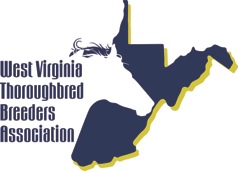 West Virginia Thoroughbred Breeders Association, Inc.P.O. Box 626 Charles Town WV 25414Phone (304) 728-6868; Fax (304) 724-7870; Website www.wvtba.com; Email wvbreeders@gmail.comDues: $150 Per Person/YearAPPLICANT INFORMATION			(please print legibly)Name				_______________________________________________________________________Company/Farm/Organization	_______________________________________________________________________Mailing Address		_______________________________________________________________________City/State/Zip			_______________________________________________________________________Email: ____________________________________________ (PLEASE fill in an email where we can send notices)	Cell Phone: ______________________ Home Phone: ___________________ Business Phone: _________________Owner _____   Breeder _____   Stallion Owner _____   Trainer_____   Other (describe) ___________________________________________________ Membership dues postmarked by 12/31/22 receive a subscription to the Mid-Atlantic Thoroughbred magazine as a member benefit.  If you prefer NOT to receive a subscription, please check this box:  DUES PAYMENT POLICY: Annual dues of $150 per individual are payable in full in advance and not pro-rated. The application is subject to review by the WVTBA Board of Directors.Membership Information: Are you interested in serving on a WVTBA Committee? Yes     NoIf yes, check committee(s) below:     Nominating/By-Laws            Education/Membership/Marketing                 Awards Dinner/Horse Show     Legislative              Not sure, but I’d like to help	How can we improve? ______________________________________________________________________________   Verification I hereby state that the above information is correct to the best of my knowledge. I further state I will abide by the By-Laws of the corporation._______________________________________________________________           ________________________________________________SIGNATURE				DATEFor Office Use Only:Date Received _________________ Check _____	Money Order _____	CC _____	 Amount $________________ 	Check # ___________________________ Revised 11/2022	